ZŠ A MŠ SPOŘICE, NÁMĚSTÍ GENERÁLA SVOBODY 78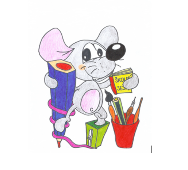 Ředitelka školy: Mgr. Jana KoláčkováŽÁDOST O PŘIJETÍ K ZÁKLADNÍMU VZDĚLÁVÁNÍŽádám o přijetí dítěte:Jméno a příjmení: ………………………………………………………………………………………………………………………………Datum narození:………………………………………………………………………………………………………………………………..Místo trvalého pobytu:……………………………………………………………………………………………………………………….k povinné školní docházce do Základní školy ve Spořicích, Náměstí Gen. Svobody 78 ve školním roce                                  2021/2022.Doplňující údaje:………………………………………………………………………………………………………………………………….Jméno a příjmení zákonného zástupce:……………………………………………………………………………………………….Ve Spořicích dne ………………………………				…………………………………………………………								podpis zákonného zástupce